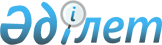 О внесении изменений в решение Райымбекского районного маслихата от 19 декабря 2014 года № 40-205 "О бюджете Райымбекского района на 2015–2017 годы"
					
			Утративший силу
			
			
		
					Решение Райымбекского районного маслихата Алматинской области от 09 февраля 2015 года № 41-212. Зарегистрировано Департаментом юстиции Алматинской области от 16 февраля 2015 года № 3050. Утратило силу решением Райымбекского районного маслихата Алматинской области от 25 апреля 2016 года № 4-25      Сноска. Утратило силу решением Райымбекского районного маслихата Алматинской области от 25.04.2016 № 4-25

      Примечание РЦПИ.

      В тексте документа сохранена пунктуация и орфография оригинала.

      В соответствии с подпунктом 5) пункта 4 статьи 104, пункта 4 статьи 106 Бюджетного Кодекса Республики Казахстан от 4 декабря 2008 года, подпунктом 1) пункта 1 статьи 6 Закона Республики Казахстан от 23 января 2001 года "О местном государственном управлении и самоуправлении в Республике Казахстан" маслихат Райымбекского района РЕШИЛ: 

      1.  Внести в решение Райымбекского районного маслихата от 19 декабря 2014 года № 40-205 "О бюджете Райымбекского района на 2015-2017 годы" (зарегистрированного в Реестре государственной регистрации нормативных правовых актов 29 декабря 2014 года № 2984, опубликованного в районной газете "Хантанири" от 18 января 2015 года № 3 (7853) следующие изменения:

      пункт 1 указанного решения изложить в новой редакции:

      "1. Утвердить районный бюджет на 2015-2017 годы согласно приложениям 1, 2 и 3 соответственно, в том числе на 2015 год в следующих объемах:

      1)  доходы 6757488 тысяч тенге, в том числе по: 

      налоговым поступлениям 98791 тысяч тенге;

      неналоговым поступлениям 28547 тысяч тенге;

      поступлениям от продажи основного капитала 7077 тысяч тенге;

      поступлениям трансфертов 6623073 тысяч тенге, в том числе:

      целевые текущие трансферты 2036911 тысяч тенге;

      целевые трансферты на развитие 577561 тысяч тенге;

      субвенции 4008601 тысяч тенге;

      2)  затраты 6778933 тысяч тенге; 

      3)  чистое бюджетное кредитование 18658 тысяч тенге, в том числе:

      бюджетные кредиты 44595 тысяч тенге;

      погашение бюджетных кредитов 25937 тысяч тенге;

      4)  сальдо по операциям с финансовыми активами 0 тенге; 

      5)  дефицит (профицит) бюджета (-) 40103 тысяч тенге;

      6)  финансирование дефицита (использование профицита) бюджета 40103 тысяч тенге".

      2.  Приложение 1 к указанному решению изложить в новой редакции согласно приложению 1 к настоящему решению. 

      3.  Контроль за исполнением настоящего решения возложить на постоянную комиссию районного маслихата "По местному самоуправлению, социальному и экономическому развитию, бюджету, торговле, оказанию бытовых услуг, развитию малого и среднего предпринимательства, туризму".

      4.  Возложить на руководителя отдела (по согласованию Кенжебаев М.) опубликование настоящего решения после государственной регистрации в органах юстиции в официальных и переодических печатных изданиях, а также на интернет-ресурсе, определяемом Правительством Республики Казахстан, и на интернет-ресурсе районного маслихата.

      5.  Настоящее решение вводится в действие с 1 января 2015 года. 

 Бюджет Райымбекского района на 2015 год
					© 2012. РГП на ПХВ «Институт законодательства и правовой информации Республики Казахстан» Министерства юстиции Республики Казахстан
				
      Председатель сессии

      районного маслихата

М. Турлыгожаев

      Секретарь 

      районного маслихата

Е. Кудабаев
Приложение 1 к решению Райымбекского районного маслихата от 9 февраля 2015 года № 41-212 "О внесении изменений в решение Райымбекского районного маслихата от 19 декабря 2014 года № 40-205 "О бюджете Райымбекского района на 2015-2017 годыПриложение 1 утвержденное решением Райымбекского Районного маслихата от 19 декабря 2014 года "О бюджете Райымбекского района на 2015-2017 годы"Категория

Категория

Категория

Категория

 

Сумма

(тысяч тенге)

Класс

Класс

Класс

 

Сумма

(тысяч тенге)

Подкласс

Подкласс

 

Сумма

(тысяч тенге)

Наименование

Наименование

 

Сумма

(тысяч тенге)

І. Доходы

6757488

1

Налоговые поступления

98791

01

Подоходный налог

2395

2

Индивидуальный подоходный налог

2395

04

Hалоги на собственность

67936

1

Hалоги на имущество

36630

3

Земельный налог

6571

4

Hалог на транспортные средства

19373

5

Единый земельный налог

5362

05

Внутренние налоги на товары, работы и услуги

21272

2

Акцизы

3362

3

Поступления за использование природных и других ресурсов

10100

4

Сборы за ведение предпринимательской и профессиональной деятельности

7810

08

Обязательные платежи, взимаемые за совершение юридически значимых действий и (или) выдачу документов уполномоченными на то государственными органами или должностными лицами

7188

1

Государственная пошлина

7188

2

Неналоговые поступления

28547

01

Доходы от государственной собственности

1750

5

Доходы от аренды имущества, находящегося в государственной собственности

1750

04

Штрафы, пени, санкции, взыскания, налагаемые государственными учреждениями, финансируемыми из государственного бюджета, а также содержащимися и финансируемыми из бюджета (сметы расходов) Национального Банка Республики Казахстан 

12890

1

Штрафы, пени, санкции, взыскания, налагаемые государственными учреждениями, финансируемыми из государственного бюджета, а также содержащимися и финансируемыми из бюджета (сметы расходов) Национального Банка Республики Казахстан, за исключением поступлений от организаций нефтяного сектора 

12890

06

Прочие неналоговые поступления

13907

1

Прочие неналоговые поступления

13907

3

Поступления от продажи основного капитала

7077

01

Продажа государственного имущества, закрепленного за государственными учреждениями

220

1

Продажа государственного имущества, закрепленного за государственными учреждениями

220

03

Продажа земли и нематериальных активов

6857

1

Продажа земли

6857

4

Поступления трансфертов 

6623073

02

Трансферты из вышестоящих органов государственного управления

6623073

2

Трансферты из областного бюджета

6623073

Функциональная группа

Функциональная группа

Функциональная группа

Функциональная группа

Функциональная группа

 

 

Сумма

(тысяч тенге)

Функциональная подгруппа Наименование

Функциональная подгруппа Наименование

Функциональная подгруппа Наименование

Функциональная подгруппа Наименование

 

 

Сумма

(тысяч тенге)

Администратор бюджетной программы

Администратор бюджетной программы

Администратор бюджетной программы

 

 

Сумма

(тысяч тенге)

Программа

Программа

 

 

Сумма

(тысяч тенге)

ІІ. Затраты

6778933

01

Государственные услуги общего характера

455336

1

Представительные, исполнительные и другие органы, выполняющие общие функции государственного управления

422568

112

Аппарат маслихата района (города областного значения)

21122

001

Услуги по обеспечению деятельности маслихата района (города областного значения)

20972

003

Капитальные расходы государственного органа

150

122

Аппарат акима района (города областного значения)

82872

001

Услуги по обеспечению деятельности акима района (города областного значения)

75122

003

Капитальные расходы государственного органа

7750

123

Аппарат акима района в городе, города районного значения, поселка, села, сельского округа

318574

001

Услуги по обеспечению деятельности акима района в городе, города районного значения, поселка, села, сельского округа

315124

022

Капитальные расходы государственного органа

3450

2

Финансовая деятельность

15455

452

Отдел финансов района (города областного значения)

15455

001

Услуги по реализации государственной политики в области исполнения бюджета района (города областного значения) и управления коммунальной собственностью района (города областного значения)

13788

003

Проведение оценки имущества в целях налогообложения

830

010

Приватизация, управление коммунальным имуществом, постприватизационная деятельность и регулирование споров, связанных с этим

687

018

Капитальные расходы государственного органа

150

5

Планирование и статистическая деятельность

17313

453

Отдел экономики и бюджетного планирования района (города областного значения)

17313

001

Услуги по реализации государственной политики в области формирования и развития экономической политики, системы государственного планирования и управления района (города областного значения)

17163

004

Капитальные расходы государственного органа

150

02

Оборона

2340

1

Военные нужды

1900

122

Аппарат акима района (города областного значения)

1900

005

Мероприятия в рамках исполнения всеобщей воинской обязанности

1900

2

Организация работы по чрезвычайным ситуациям

440

122

Аппарат акима района (города областного значения)

440

007

Мероприятия по профилактике и тушению степных пожаров районного (городского) масштаба, а также пожаров в населенных пунктах, в которых не созданы органы государственной противопожарной службы

440

03

Общественный порядок, безопасность, правовая, судебная, уголовно-исполнительная деятельность

1511

9

Прочие услуги в области общественного порядка и безопасности

1511

485

Отдел пассажирского транспорта и автомобильных дорог района (города областного значения)

1511

021

Обеспечение безопасности дорожного движения в населенных пунктах

1511

04

Образование

4373798

1

Дошкольное воспитание и обучение

257650

464

Отдел образования района (города областного значения)

257650

009

Обеспечение деятельности организаций дошкольного воспитания и обучения

34342

040

Реализация государственного образовательного заказа в дошкольных организациях образования

223308

2

Начальное, основное среднее и общее среднее образование

3769984

464

Отдел образования района (города областного значения)

3725608

003

Общеобразовательное обучение

3656560

006

Дополнительное образование для детей 

69048

465

Отдел физической культуры и спорта района (города областного значения)

44376

017

Дополнительное образование для детей и юношества по спорту 

44376

4

Техническое и профессиональное, послесреднее образование

41921

464

Отдел образования района (города областного значения)

41921

018

Организация профессионального обучения

41921

9

Прочие услуги в области образования

304243

464

Отдел образования района (города областного значения)

297499

001

Услуги по реализации государственной политики на местном уровне в области образования

12552

004

Информатизация системы образования в государственных учреждениях образования района (города областного значения)

12000

005

Приобретение и доставка учебников, учебно-методических комплексов для государственных учреждений образования района (города областного значения)

105511

012

Капитальные расходы государственного органа

150

015

Ежемесячные выплаты денежных средств опекунам (попечителям) на содержание ребенка - сироты (детей-сирот), и ребенка (детей), оставшегося без попечения родителей 

17652

022

Выплата единовременных денежных средств казахстанским гражданам, усыновившим (удочерившим) ребенка (детей)-сироту и ребенка (детей), оставшегося без попечения родителей

1354

067

Капитальные расходы подведомственных государственных учреждений и организаций

148280

467

Отдел строительства района (города областного значения)

6744

037

Строительство и реконструкция объектов образования

6744

06

Социальная помощь и социальное обеспечение

324646

1

Социальное обеспечение

728

464

Отдел образования района (города областного значения)

728

030

Содержание ребенка (детей), переданного патронатным воспитателям

728

2

Социальная помощь

295233

451

Отдел занятости и социальных программ района (города областного значения)

295233

002

Программа занятости

37723

004

Оказание социальной помощи на приобретение топлива специалистам здравоохранения, образования, социального обеспечения, культуры, спорта и ветеринарии в сельской местности в соответствии с законодательством Республики Казахстан

33407

005

Государственная адресная социальная помощь

12417

006

Оказание жилищной помощи

35109

007

Социальная помощь отдельным категориям нуждающихся граждан по решениям местных представительных органов

20016

010

Материальное обеспечение детей-инвалидов, воспитывающихся и обучающихся на дому

2378

014

Оказание социальной помощи нуждающимся гражданам на дому

33988

016

Государственные пособия на детей до 18 лет

84451

017

Обеспечение нуждающихся инвалидов обязательными гигиеническими средствами и предоставление услуг специалистами жестового языка, индивидуальными помощниками в соответствии с индивидуальной программой реабилитации инвалида

19247

052

Проведение мероприятий, посвященных семидесятилетию Победы в Великой Отечественной войне

16497

9

Прочие услуги в области социальной помощи и социального обеспечения

28685

451

Отдел занятости и социальных программ района (города областного значения)

28685

001

Услуги по реализации государственной политики на местном уровне в области обеспечения занятости и реализации социальных программ для населения

22505

011

Оплата услуг по зачислению, выплате и доставке пособий и других социальных выплат

2756

021

Капитальные расходы государственного органа

150

050

Реализация Плана мероприятий по обеспечению прав и улучшению качества жизни инвалидов

3274

07

Жилищно-коммунальное хозяйство

918626

1

Жилищное хозяйство

97040

467

Отдел строительства района (города областного значения)

89048

003

Проектирование, строительство и (или) приобретение жилья коммунального жилищного фонда

76350

004

Проектирование, развитие, обустройство и (или) приобретение инженерно- коммуникационной инфраструктуры

12698

487

Отдел жилищно-коммунального хозяйства и жилищной инспекции района (города областного значения)

7992

001

Услуги по реализации государственной политики на местном уровне в области жилищно-коммунального хозяйства и жилищного фонда

7842

003

Капитальные расходы государственного органа

150

2

Коммунальное хозяйство

616769

487

Отдел жилищно-коммунального хозяйства и жилищной инспекции района (города областного значения)

616769

016

Функционирование системы водоснабжения и водоотведения

135000

467

058

Развитие системы водоснабжения и водоотведения в сельских населенных пунктах

481769

3

Благоустройство населенных пунктов

204817

123

Аппарат акима района в городе, города районного значения, поселка, села, сельского округа

62268

008

Освещение улиц в населенных пунктах

25572

009

Обеспечение санитарии населенных пунктов

2742

011

Благоустройство и озеленение населенных пунктов

33954

487

Отдел жилищно-коммунального хозяйства и жилищной инспекции района (города областного значения)

142549

025

Освещение улиц в населенных пунктах

59007

030

Благоустройство и озеленение населенных пунктов

83542

08

Культура, спорт, туризм и информационное пространство

172845

1

Деятельность в области культуры

107599

455

Отдел культуры и развития языков района (города областного значения)

107599

003

Поддержка культурно-досуговой работы

107599

2

Спорт 

10652

465

Отдел физической культуры и спорта района (города областного значения)

10652

001

Услуги по реализации государственной политики на местном уровне в сфере физической культуры и спорта

5159

004

Капитальные расходы государственного органа

150

006

Проведение спортивных соревнований на районном (города областного значения) уровне

3341

007

Подготовка и участие членов сборных команд района (города областного значения) по различным видам спорта на областных спортивных соревнованиях

2002

3

Информационное пространство

35042

455

Отдел культуры и развития языков района (города областного значения)

35042

006

Функционирование районных (городских) библиотек

34164

007

Развитие государственного языка и других языков народа Казахстана

878

9

Прочие услуги по организации культуры, спорта, туризма и информационного пространства

19552

455

Отдел культуры и развития языков района (города областного значения)

5462

001

Услуги по реализации государственной политики на местном уровне в области развития языков и культуры

5312

010

Капитальные расходы государственного органа

150

456

Отдел внутренней политики района (города областного значения)

14090

001

Услуги по реализации государственной политики на местном уровне в области информации, укрепления государственности и формирования социального оптимизма граждан

13940

006

Капитальные расходы государственного органа

150

10

Сельское, водное, лесное, рыбное хозяйство, особо охраняемые природные территории, охрана окружающей среды и животного мира, земельные отношения

278399

1

Сельское хозяйство

78592

453

Отдел экономики и бюджетного планирования района (города областного значения)

16328

099

Реализация мер по оказанию социальной поддержки специалистов

16328

462

Отдел сельского хозяйства района (города областного значения)

15536

001

Услуги по реализации государственной политики на местном уровне в сфере сельского хозяйства 

15386

006

Капитальные расходы государственного органа

150

473

Отдел ветеринарии района (города областного значения)

46728

001

Услуги по реализации государственной политики на местном уровне в сфере ветеринарии 

6556

003

Капитальные расходы государственного органа

150

006

Организация санитарного убоя больных животных

4692

007

Организация отлова и уничтожения бродячих собак и кошек

3000

008

Возмещение владельцам стоимости изымаемых и уничтожаемых больных животных, продуктов и сырья животного происхождения

19924

009

Проведение ветеринарных мероприятий по энзоотическим болезням животных

4812

010

Проведение мероприятий по идентификации сельскохозяйственных животных

7594

6

Земельные отношения

10390

463

Отдел земельных отношений района (города областного значения)

10390

001

Услуги по реализации государственной политики в области регулирования земельных отношений на территории района (города областного значения)

10240

007

Капитальные расходы государственного органа

150

9

Прочие услуги в области сельского, водного, лесного, рыбного хозяйства, охраны окружающей среды и земельных отношений

189417

473

Отдел ветеринарии района (города областного значения)

180557

011

Проведение противоэпизоотических мероприятий

180557

487

Отдел жилищно-коммунального хозяйства и жилищной инспекции района (города областного значения)

8860

052

Поддержка использования возобновляемых источников энергии

8860

11

Промышленность, архитектурная, градостроительная и строительная деятельность

15307

2

Архитектурная, градостроительная и строительная деятельность

15307

467

Отдел строительства района (города областного значения)

7692

001

Услуги по реализации государственной политики на местном уровне в области строительства

7542

017

Капитальные расходы государственного органа

150

468

Отдел архитектуры и градостроительства района (города областного значения)

7615

001

Услуги по реализации государственной политики в области архитектуры и градостроительства на местном уровне

7465

004

Капитальные расходы государственного органа

150

12

Транспорт и коммуникации

143379

1

Автомобильный транспорт

138000

485

Отдел пассажирского транспорта и автомобильных дорог района (города областного значения)

138000

023

Обеспечение функционирования автомобильных дорог

138000

9

Прочие услуги в сфере транспорта и коммуникаций

5379

485

Отдел пассажирского транспорта и автомобильных дорог района (города областного значения)

5379

001

Услуги по реализации государственной политики на местном уровне в области пассажирского транспорта и автомобильных дорог

5229

003

Капитальные расходы государственного органа

150

13

Прочие

79334

3

Поддержка предпринимательской деятельности и защита конкуренции

6143

469

Отдел предпринимательства района (города областного значения)

6143

001

Услуги по реализации государственной политики на местном уровне в области развития предпринимательства

5993

004

Капитальные расходы государственного органа

150

9

Прочие

73191

123

Аппарат акима района в городе, города районного значения, поселка, села, сельского округа

71444

040

Реализация мер по содействию экономическому развитию регионов в рамках Программы "Развитие регионов" 

71444

452

Отдел финансов района (города областного значения)

1747

012

Резерв местного исполнительного органа района (города областного значения) 

1747

15

Трансферты

13412

1

Трансферты

13412

452

Отдел финансов района (города областного значения)

13412

006

Возврат неиспользованных (недоиспользованных) целевых трансфертов

 

13412

ІІІ. Чистое бюджетное кредитование

18658

 Бюджетные кредиты

44595

10

Сельское, водное, лесное, рыбное хозяйство, особо охраняемые природные территории, охрана окружающей среды и животного мира, земельные отношения

44595

1

Сельское хозяйство

44595

453

Отдел экономики и бюджетного планирования района (города областного значения)

44595

006

Бюджетные кредиты для реализации мер социальной поддержки специалистов

44595

Категория

Категория

Категория

Категория

 

Сумма

(тысяч тенге)

 

Класс

Класс

Класс

 

Сумма

(тысяч тенге)

 

Подкласс

Подкласс

 

Сумма

(тысяч тенге)

 

 Наименование

 

Сумма

(тысяч тенге)

 

Погашение бюджетных кредитов

25937

5

Погашение бюджетных кредитов

25937

01

Погашение бюджетных кредитов

25937

1

Погашение бюджетных кредитов, выданных из государственного бюджета

25937

Функциональная группа

Функциональная группа

Функциональная группа

Функциональная группа

Функциональная группа

 

 

Сумма

(тысяч тенге)

Функциональная подгруппа 

Функциональная подгруппа 

Функциональная подгруппа 

Функциональная подгруппа 

 

 

Сумма

(тысяч тенге)

Администратор бюджетной программы

Администратор бюджетной программы

Администратор бюджетной программы

Администратор бюджетной программы

 

 

Сумма

(тысяч тенге)

Наименование

Наименование

Наименование

 

 

Сумма

(тысяч тенге)

Программа

Программа

 

 

Сумма

(тысяч тенге)

IV. Сальдо по операциям с финансовыми активами

0

Категория

Категория

Категория

Категория

Категория

 

Сумма

(тысяч тенге)

 

Класс

Класс

Класс

Класс

 

Сумма

(тысяч тенге)

 

Подкласс

Подкласс

Подкласс

 

Сумма

(тысяч тенге)

 

Наименование

Наименование

Наименование

 

Сумма

(тысяч тенге)

 

 

Сумма

(тысяч тенге)

 

V. Дефицит (профицит) бюджета

-40103

VI. Финансирование дефицита (использование профицита) бюджета

40103

7

Поступления займов

44595

01

Внутренние государственные займы

44595

2

Договоры займа

44595

8

Используемые остатки бюджетных средств

21445

01

Остатки бюджетных средств

21445

1

Свободные остатки бюджетных средств

21445

Функциональная группа

Функциональная группа

Функциональная группа

Функциональная группа

Функциональная группа

 

 

Сумма

(тысяч тенге)

Функциональная подгруппа 

Функциональная подгруппа 

Функциональная подгруппа 

Функциональная подгруппа 

 

 

Сумма

(тысяч тенге)

Администратор бюджетной программы

Администратор бюджетной программы

Администратор бюджетной программы

 

 

Сумма

(тысяч тенге)

Программа

Программа

 

 

Сумма

(тысяч тенге)

Наименование

Наименование

 

 

Сумма

(тысяч тенге)

16

Погашение займов

25937

1

Погашение займов

25937

452

Отдел финансов района (города областного значения)

25937

008

Погашение долга местного исполнительного органа перед вышестоящим бюджетом

25937

